La cuarta ronda de MICS incluye cuatro cuestionarios modelos: (1) el cuestionario del Hogar, (2) el cuestionario de Mujer (3) el cuestionario de Hombres, y (4) el cuestionario de niños(as) menores de cinco años. La naturaleza flexible y modular de los cuestionarios de MICS4 hace que sea fácil de quitar módulos que no son relevantes y módulos por lo cual ya existen datos de buena calidad de otras fuentes. La tabla siguiente muestra el flujo de los cuatro cuestionarios de MICS4 por módulos. Consulte el Capítulo I.3 del Manual de MICS4 para obtener información más detallada sobre el flujo de los cuestionarios y los contenidos de los módulos.Adicionalmente, dos formularios de cuestionarios están disponibles: (1) el Formulario del Cuestionario de Discapacidad del niño(a), y (2) el Formulario del Cuestionario para Inmunización en Centros de Salud. El Formulario del Cuestionario de Discapacidad del niño(a) esta administrado a la madre o el encargado principal de niños de 2 a 9 años y debería aplicarse en países donde una evaluación medica (de todos los niños/as identificados usando este formulario como un(a) niño(a) posiblemente con una discapacidad, y con una muestra de niños(as) identificados como negativos para una discapacidad en todas las preguntas del formulario) esta planificado después de la encuesta.Debería usar el Formulario del Cuestionario para Inmunización en Centros de Salud en países donde una cantidad significativa de las tarjetas de inmunización de niños están mantenidos en centros de salud. Equipos de la encuesta deberían visitar los centros de salud y completar este formulario.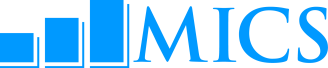 Encuesta de Indicadores Múltiples por Conglomerados – Ronda 4El Flujo del Cuestionario Módulo V3.0Cuestionario del HogarCuestionario de Mujer Cuestionario de niños(as) menores de cinco años Cuestionario de HombrePanel de Información del HogarFormulario del Listado del HogarEducaciónAgua y SaneamientoCaracterísticas del Hogarmosquiteros Tratados con Insecticidasfumigación residual Interior    Trabajo InfantilDisciplina InfantilLavado de manosYodación de la SalPanel de Información de la Mujer Antecedentes de la mujerAcceso A Los Medios de Comunicación y Uso de Tecnologías de Información/ComunicaciónMortalidad en la Niñez (con o sin la Historia de Nacimientos)Último Nacimiento Deseado  Salud Materna y del recién NacidoControles de Salud Post-natalSíntomas de Enfermedades AnticoncepciónNecesidad InsatisfechaMutilación Genital Femenina/ CorteActitudes frente a la Violencia Domestica Matrimonio/UniónComportamiento SexualVIH/SIDAMortalidad MaternaUso de Tabaco y AlcoholNivel de  Satisfacción de la VidaPanel de Información de Niños(as) menores de cinco añosEdadRegistro de NacimientoDesarrollo Temprano InfantilLactanciaCuidad de EnfermedadesMalariaInmunizaciónAntropometríaPanel de Información del HombreAntecedentes del HombreAcceso A Los Medios de Comunicación y Uso de Tecnologías de Información/ComunicaciónMortalidad en la Niñez Actitudes frente a la Violencia DomesticaMatrimonio/UniónComportamiento SexualVIH/SIDA CircuncisiónUso de Tabaco y AlcoholNivel de  Satisfacción de la Vida